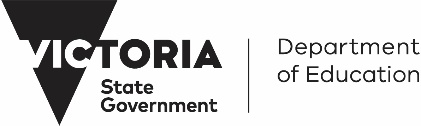 COVER SHEETCOVER SHEETCOVER SHEETCOVER SHEETCOVER SHEETCOVER SHEETCOVER SHEETCOVER SHEETSchoolPhone Phone PrincipalEmailEmailAddressIs the school’s student travel database up to date?Is the school’s student travel database up to date?YesNoNo (update the school’s travel database)Only schools with up-to-date travel databases will have their new service request applications considered.Only schools with up-to-date travel databases will have their new service request applications considered.Only schools with up-to-date travel databases will have their new service request applications considered.Only schools with up-to-date travel databases will have their new service request applications considered.Only schools with up-to-date travel databases will have their new service request applications considered.Only schools with up-to-date travel databases will have their new service request applications considered.Only schools with up-to-date travel databases will have their new service request applications considered.Only schools with up-to-date travel databases will have their new service request applications considered.EXISTING SERVICE INFORMATIONEXISTING SERVICE INFORMATIONEXISTING SERVICE INFORMATIONEXISTING SERVICE INFORMATIONEXISTING SERVICE INFORMATIONEXISTING SERVICE INFORMATIONEXISTING SERVICE INFORMATIONEXISTING SERVICE INFORMATIONEXISTING SERVICE INFORMATIONEXISTING SERVICE INFORMATIONContractnumberCurrent serviceproviderRouteVehicleAgeW/C capacityoccupiedW/CcapacityspareCurrentseatingcapacityoccupiedCurrentseatingcapacityspareCurrentrun timeEVALUATION QUESTIONSEVALUATION QUESTIONSEVALUATION QUESTIONSEVALUATION QUESTIONSEVALUATION QUESTIONSEVALUATION QUESTIONSEVALUATION QUESTIONSIs there appropriate capacity on an existing service?SeatYes No Wheelchair Yes No Is there time capacity on an existing service?YesNoHas travel education for new and existing students been considered?YesNoAre the students on the bus services eligible for transport assistance?YesNoPROPOSED NEW SERVICE REQUEST NB - Please include; existing route maps, proposed route map (if known), all student details including application to travel forms and students suitability/ accessibility to independent Travel, School Bus Program, Public Transport and Conveyance Allowance.Principal’s signatureDate